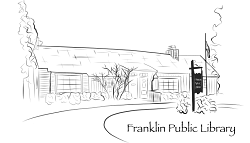  Franklin Public Library
Minutes for Franklin Public Library Board Meeting February 13, 20206:30 p.m.	     AgendaCall to Order at 6:30 pmAttending: Maria Seyrig, Mira Stakhiv, Judy Moenck, Robin Rosen, Teresa Natzke, Susan Stevens, Kim GreidanusJudy made a motion to approve today’s agenda as submitted.  Mira seconded it. 
Judy made motion to approve the minutes for the January meeting. Mira seconded it.  The minutes were approved, with the minor corrections.Sue has been working with Karl on the Financial Report.  Judy presented details on many of the items.  She asked us to take a look at the list of our funds that are building up so that we have the funds for another year of operations. Robin made a motion to approve the Financial Report for January.  Kim seconded it.  Motion approved.Treasurers' ReportCurrent expenditures –(see above).  Susan added that the report contained the usual information and asked some questions about certain expenses which she was unsure about, as she is new to the position.  Planning schedule for new budget: Judy feels that the schedule works very well.Sue asked about furniture for the garden and if we have ordered it yet.  Kim, Robin, and Sue will be on a sub-committee to choose the furniture. We have $25,00 for garden enhancements, furniture, and care of the gardens (capital improvements of the reading garden) until July 1, 2020. Maintenance of the building and garden comes out of a different  category and we have $5000 for that for the year, with $3000 remaining.Budget requests should be in by March for discussionApril: All departmental requests should be submitted  May: The treasurer will present the budgetJune: The budget will be finalized.July 1: New budget takes effect.Librarian's Report - 		Teresa reminded us that Maria and Sue need to be put on the ballot as it is 			   election year and their terms are up.  The petitions are due in July for the November                ballot.MaintenanceGarden/Yard RFP review -  Kim asked if we need to get more bids for the garden maintenance.  Teresa suggested that we have The 3 C’s bid it (the company that Jackie at the gallery uses).  We will revisit this in March. We will talk about the budget for planting the annuals at the next meeting.  Old BusinessVote on Bylaws: Mira made a motion to approve the change in the bylaws regarding the library officers.  Judy seconded it. Motion approved.New BusinessApproval for check needed in the amount of $72.58 for Susan Levytsky on behalf of Friends of Franklin Public Library. Mira made a motion to approve the check for $72.58 for flowers for the Polan family in memory of their son, Jason, who recently passed away.   Judy seconded it and the motion was approved. Teresa will write the report and submit it to Karl. Mira reported on a recent conversation with the president of The Friends of the Franklin Library, Susan Levytsky.  They currently have $17,000 to spend on items for the library.  Teresa will be giving them a list of things we need for the library, including two more book cases and a Lego table for the children’s section.  Maria suggested that we might consider having a lending program for non-book materials.  A discussion followed about possible kinds of items that could be considered.  This will be revisited at a future meeting.
Public Comments: No public comments.Meeting Adjourned at 7:25. Next meeting: March 12 